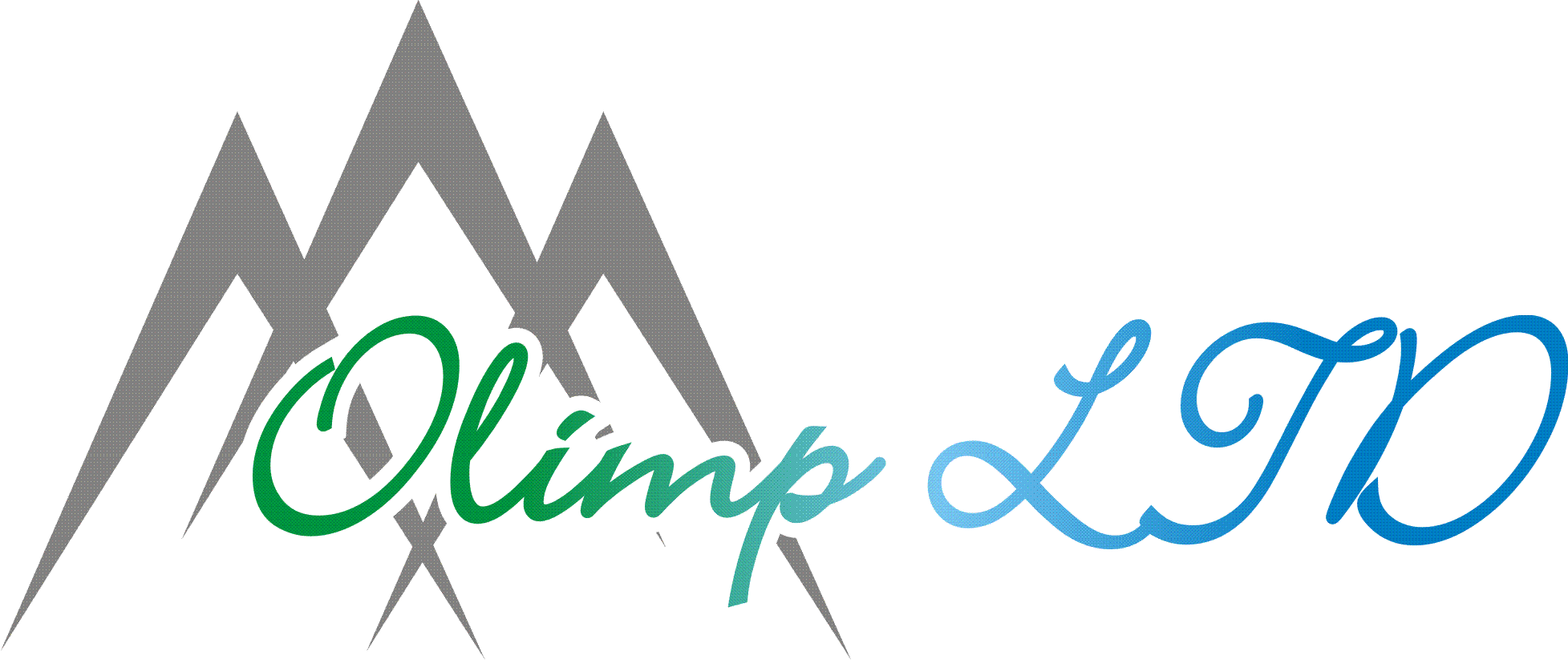    Коммерческое предложениеПервому  руководителю                                                          БАЗАЛЬТОВАЯ ФИБРА-представляет собой базальтовые волокна, является эффективной армирующей добавкой для пенобетона, полистиролбетона и просто бетона.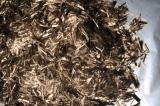 Благодаря уникальным физическим, химическим, механическим свойствам базальтовая фибра может применяться в условиях, где другие материалы не работают или требуется периодическая замена вышедших из строя (работ в агрессивных средах, при повышенной температуре, при вибрации  и.т.д.) изделий и конструкций. Свойства базальтовой фибры:значительно увеличивает ударную и усталостную прочность значительно увеличивает прочность на растяжение и разрывповышает сопротивление механическим воздействиям, значительно снижает усадочную деформациюобеспечивает трехмерное упрочнение материалаповышает устойчивость к истираниюповышает трещиностойкость, обеспечивает отсутствие усадочных трещин и трещин напряжения исключает появление пластических деформаций, отслаивания поверхностиобладает высокой адгезией к раствору и образует однородную массурешает проблему сцепления строительных растворов с основаниемповышает морозостойкость и  водонепроницаемостьобладает абсолютная негорючесть, придает жаропрочность и пожаростойкость материалу (рабочий диапазон температур фибры от -260 до 750 оС)конструктивная прочность во всем диапазоне температурэкологически  и химически чистый (базальтовая фибра -100% камень) и долговечный материал стойкость к агрессивным средам;придает равномерность пористой структур Поставляется в мешках: 15;30; 250 кгБазальтовая фибра может применяться для производства:Цементный камень, в силу своих особенностей, обладает прочностью на разрыв и при изгибе практически на порядок ниже прочности при сжатии. Дисперсное армирование и армирование непрерывной волокнистой арматурой изменяет поведение цементного камня и других видов искусственных камней, придавая ему повышенную стойкость к растрескиванию, изгибающим и разрывным нагрузкам, позволяет создать необходимый запас прочности, сохраняя целостность конструкции, даже после появления сквозных трещин.Пенобетона, полистиролбетон, стеновые камни и др.Применение фиброволокна в пенобетоне, полистиролбетоне позволяет:Увеличить ударную прочность углов и граней, что позволяет повысить транспортабельность и обеспечить целостность блоков при монтаже.Возможность получения изделий с высокой геометрической точностью, что позволяет производить монтаж на клею, сокращая поперечное сечение "мостиков холода", и экономить кладочно-монтажные смеси.Введение волокна способствуют сокращению времени первичного твердения. Достигаемая структурная прочность позволяет раннее извлечение из кассетных форм.В момент распалубки форм ребра не скалываются, не происходит разрушение блока, т.е. качество изделия повышается и исключается появление брака.Дисперсное или каркасное армирование гипсокартона Преимущества Базальтовой фибры перед другими материалами:ограничение использования металлической фибры связано с безопасностью самих конструкций, так как при эрозии фибры могут выходить наружу, помимо этого у металлической фибры имеется негативный катодный эффект, она подвержена коррозии.использование стеклянной фибры ограничено в связи с низкими показателями щелочестойкости данного материала. В результате, понижение прочности армирующих волокон ведет к снижению прочности всей композиции в целом.полипропиленовая фибра не имеет вышеперечисленных недостатков, но обладает более низкой степенью адгезии со связующим веществом по сравнению с базальтовой фиброй. В современном строительстве предъявляются высокие требования по пожаростойкости материалов, и температура плавления полипропиленовой фибры очень низка. При недолговременном температурном воздействии полипропиленовая фибра разрушается, соответственно,  никаких прочностных свойств больше не придает.Одним из важных показателей, влияющих на прочность бетона, является коэффициент линейного удлинения фибры, показатель которого у пропиленовой фибры в разы уступает базальтовой (относительное удлинение при разрыве у пропиленового волокна 150-200%, а у базальтового- 3,1%), также как и показатели прочности при натяжении (0,77 против 2,85 Мпа*103), модуль упругости при растяжении ( 0,8 против 21,0 Е Мпа*103).  Высокая стоимость.различное относительное удлинение полимерной, стеклянной, металлической фибры и цементного камня;Все вышеперечисленные недостатки полностью отсутствуют у базальтовой фибры.Технические характеристики:Влияние добавки фиброволокна на характеристики изделий из бетона:Повышается сопротивление ударуБетон относиться к материалам с высокой прочностью на сжатие, но невысокой прочностью на изгиб, растяжение и к вибрации. Эти недостатки бетона устраняют применяя расчетную (толщиной 15-20 мм) арматуру, при этом наряду с существенным ростом прочности на растяжение бетонного изделия в целом, прочность краев изделия на изгиб остается невысокой. Добавление фибры базальтовой повышает пластичность бетона, повышает сопротивление удару и устойчивость к раскалыванию.Повышенное сопротивление удару и устойчивость к раскалыванию бетона с фиброй базальтовой является следствием созданием фиброй 3-х мерной матрицы армирования, поглощения ею большого количества энергии при натяжении волокон после образования трещин в цементном растворе. Повышается устойчивость к проникновению воды и химических веществФибра базальтовая снижает проницаемость и водопоглощение бетона. Данный эффект достигается за счет уменьшения в бетоне количества отверстий от выступившей воды, вследствие чего вода, химические вещества и грязь впитываются медленнее. Базальт является инертным веществом, и ни одна из известных добавок к бетону не ухудшает его рабочих характеристик. Фибра базальтовая устойчива к щелочам и большинству химических веществ, применяемых в производственных процессах.Повышается морозостойкостьПри дегидратации и схватывании бетона в его объеме образуются водные каналы (капилляры), по которым из бетона при дегидратации выходит вода. После затвердения бетона эти каналы позволяют воде проникать в затвердевший бетон и в морозных условиях там застывать. При замерзании вода расширяется, вызывая повреждения бетона и разрушение поверхности. В бетоне, приготовленном с использованием фибры, эти каналы по большей части заполнены волокнами фибры и вода в меньшем количестве и на меньшую глубину может проникнуть в бетон.Бетон, содержащий фибру базальтовую, имеет более высокие характеристики морозостойкости (бетон с добавлением 1 кг фибры на 1 метр кубический изделия имеет морозостойкость в 1,5-2 раза выше), и можно считать, что по долговечности он равен бетону с воздухововлекающими добавками.Механизм данного повышения морозостойкости следующий:Фибра базальтовая вносит в бетон незначительное количество воздуха. Эти воздушные пузырьки позволяют свободной воде, которая может замерзнуть, расширяться и сжиматься в цикле замерзания/оттаивания. Фибра базальтовая, повышая устойчивость бетона к пластическому растрескиванию, уменьшает количество водных каналов в бетоне, и в результате, снижение проницаемости придает большую устойчивость к промерзанию.Повышение устойчивости к огнюФибра базальтовая повышает характеристики огнестойкости бетона. Независимые тесты показывают, что бетон с базальтовой фиброй более устойчив к изгибу после воздействия температуры 600° С в течение 1 часа. Она также повышает устойчивость бетона к раскалыванию после воздействия огня с температурой 1100° С. Базальтовое волокно абсолютно не горюче, рабочий диапазон температур -260-750 С. Фибра базальтовая используется также и как материал, обеспечивающий пассивную противопожарную защиту.Повышается уплотняемость при вибропрессованииФибра базальтовая применяется при производстве изделий из бетона методом вибропрессования или вибролитья с использованием маловодных смесей в количестве от 300 грамм на 1м³ изделий с целью повышения удобоукладываемости смеси, сокращения срока производства работ и повышения оборачиваемости оборудования (до 2 раз) за счет более быстрого набора прочности. Добавление фибры в количестве 500-600 грамм/м³ изделий производится с целью (дополнительно к вышеуказанным целям) повышение морозостойкости в 5-7 раз и ударопрочности поверхностного слоя изделий (предотвращение сколов). Добавление фибры в количестве 800 и более (до 5% от веса изделия) грамм на 1м³ изделия производиться с целью повышения качества проработки (выразительности) художественных деталей (орнамента) и снижения брака (обсыпания углов) при расформовке. Также при этом существенно (в 8-10 раз) снижается влагогазопроницаемость поверхностного слоя бетона, что повышает механическую износостойкость, устойчивость к воздействию кислот, солей, масел и бензопродуктов.Снижается истираемость бетонаПыль при эксплуатации бетонных изделий возникает в результате механического разрушения ослабленной поверхности. Обычно это результат излишнего разглаживания бетона, в который добавлено большее количество воды при смешивании или при отделке, либо отсутствия надлежащего выдерживания.Устойчивость к истиранию бетона с фиброй базальтовой через 6 часов повышается примерно на 10% и в целом выше на 30% (в зависимости от содержания цемента и заполнителя).Способность фибры базальтовой контролировать перемещение воды в бетонной смеси уменьшает возможность сегрегации мелких частиц цемента и песка и дает более прочную и долговечную поверхность.Уменьшается образование трещин при усадкеа) Трещины при пластической усадке возникают в процессе дегидратации бетона и набора прочности, в случае если испарения с поверхности бетона превышает уровень выделения воды из бетона. В результате, уменьшение объема верхнего слоя бетона ведет к образованию пластических трещин.б) Трещины при пластическом оседании возникают тогда, когда при составлении бетонной смеси учитывается значительное выделение воды и оседание, но существует ограничение оседания - стержни арматуры.Трещины этих типов можно предотвратить с помощью фибры базальтовой, в сочетании с надлежащими технологиями выдерживания и соединения. Фибра базальтовая значительно снижает (примерно на 90%) - риск трещинообразования при пластической усадке и оседании и является одним из наиболее эффективных волокон, использующихся в строительстве для данных целей на сегодняшний день.Фибра базальтовая обеспечивает снижение образования пластических (усадочных) трещин на трех стадиях:Фибра базальтовая повышает способность бетона к пластической деформации без разрушения в критический период - 2-6 часов после укладки. Тем самым уменьшается размер и количество микротрещин, что способствует большей прочности бетона. В этом отношении фибра базальтовая благодаря большой общей площади поверхности более эффективно для контроля дегидратации бетона, чем стальная сетка.На более позднем этапе, когда бетон затвердел и начинает давать усадку, фибра базальтовая соединяет края трещин и таким образом снижает риск разлома.Фибра базальтовая обеспечивая равномерную дегидратацию, тем самым снижая внутренние напряжение бетона. Впоследствии благодаря лучшему контролю за выступанием воды на поверхность снижается образование трещин при пластическом оседании.Повышается качество поверхности бетонаВ норме разрушение бетона и изделий из бетона при эксплуатации происходит, начиная с поверхностного слоя. Поверхностный слой бетона разрушается в результате проникновения в него паров кислот, в норме содержащихся в небольшом количестве в воздухе. Для обычного бетона нормальным является проникновение паров кислот и воды на глубину до 2 см. Уплотнение поверхностного слоя бетона, возникающее при внесение в бетон микроволокон, снижает проницаемость верхнего слоя бетона в 8-10 раз, проникновение влаги и паров кислот при этом ограничиваются 2-3 мм (при прочих равных условиях).Способ применения фибры базальтовой1. Фибра засыпается в любой бетоно- или растворосмеситель (миксер) в сухую смесь перед добавлением воды (для более качественного распределения волокон - засыпать фибру частями во время перемешивания в щебень). Происходит перемешивание в течение 90-110 оборотов в смесительной установке. В случае если необходимо увеличить пластичность бетона или раствора, делать это не добавлением воды, а добавкой пластификатора или суперпластификатора. Фибра полностью совместима с добавками в бетон и растворы.2. Фибру предварительно затворяют в воде и после полного распределения волокон, смесь добавляют в цементный раствор. Фибра полностью совместима с добавками в бетон и растворы.
 Замена металлической сетки фибройСамым наглядным примером служит использование фибры базальтовой как экономичной альтернативы металлической сетке, контролирующей образование трещин. Волокна, равномерно распределенные в бетоне (растворе), армируют его по всему объему. Кроме экономии средств и времени, использование базальтовой фибры позволяет изготовлять покрытия, обладающие более высокими качественными характеристиками, чем у тех, которые изготовлялись традиционным методом (с использованием металлической сетки).  -*- Работает только после образования трещин. Сферы применения базальтовой фибры:возведение объектов гражданского строительства. Строительные конструкции из бетона, особенно эффективно для использования в регионах с высокой сейсмической нестабильностью и искусственных сооружений метрополитенов.бетонные стяжки полов, промышленные полы.морские заграждения и сооружения, углехранилища и другие сферы использования бетона, где постоянная эрозия ведет к износу поверхности.гидросооружениях, таких как водохранилища, отстойники для сточных вод, водосливы, порты, доки, морские заграждениябетонные дороги и мосты, асфальты, где особенно важна повышенная устойчивость к проникновению антиобледеняющих солей.сооружение мостов, взлетно-посадочных полос аэродромов, гидротехнических сооружений (береговых дамб и плотин, шлюзов и каналов рек).укрепление и ремонт сводов шахт и тоннелей. создание различных видов дорожных покрытий, сборных и монолитных плит, разделительных полос.изготовление тротуарной плитки, бордюров, водостоковпроизводство малых архитектурных форм и декоративных элементов и др.Для оптовых и постоянных покупателей предусмотрены скидки:При заключении контракта на поставку радиаторов цены устанавливаются в зависимости от количества заказанной Вами продукции, условий поставки, существует гибкая система скидок.Надеемся на долгое, плодотворное и взаимовыгодное сотрудничество!С Уважением,Директор ТОО «OlimpLTD»                                                                                                  К.И. ПерковТОВАРИЩЕСТВОС ОГРАНИЧЕННОЙОТВЕТСТВЕННОСТЬЮ«OlimpLTD»«OlimpLTD»ЖАУАПКЕРШIЛIГIШЕКТЕУЛI  СЕРIКТЕСТIГI    Республика Казахстан     г. Караганда    т.8 (7172) 561239; 567955    8 7001071246e-mail: olimp-ltd@mail.ruwww.olimp-ltd.satu.kzАО «Tемiрбанк» в г.Карагандар/сKZ6578009G0123925001РНН 302000306337БИКJSRBKZKA, КБЕ 17БИН 100440009632	Длина отрезка, мм(6,12, 18, 24, 70) ±1,5Диаметр элементарного волокна, мкм(12) ±1,5Влажность, % не более0,3Модуль упругости, ГПаМинимум 75Коэффициент теплопроводности Вт/мК0,031 - 0,038Химическая устойчивость, потеря веса, %, после 3-х часового кипячения
Н2О
2N NaОН
2N НCl2
3,0
2,2Сравнение технических преимуществ при использовании фибры базальтовой металлической сеткиСравнение технических преимуществ при использовании фибры базальтовой металлической сеткиСравнение технических преимуществ при использовании фибры базальтовой металлической сеткиСравнение технических преимуществ при использовании фибры базальтовой металлической сеткиПоказателиФибра Сетка Препятствует пластическому растрескиванию +-*Повышает долговечность +-Образования ржавчины Нет Да Улучшает отделку  поверхности +-Повышает устойчивость к истиранию +-Повышает сопротивляемость удару +-Снижает поглощение воды +-Препятствует пластическому оседанию +-Повышает морозостойкость +-Повышает огнестойкость+-Повышает устойчивость к агрессивным средам +-Имеет абсолютную негорючесть **+-При покупке 500 кг стоимость составляет– 1500 тенгеза .При покупке от 500 кг до 1500 кг                 стоимость составляет -1350 тенге за .При покупке более                 стоимость составляет -1150 тенге за .